CHIRP KG935G Experimental Driver BETA1.4 – User Interface is 80% completeSettings are grouped together and ordered like they are in the Wouxun CPS.	Configuration Settings: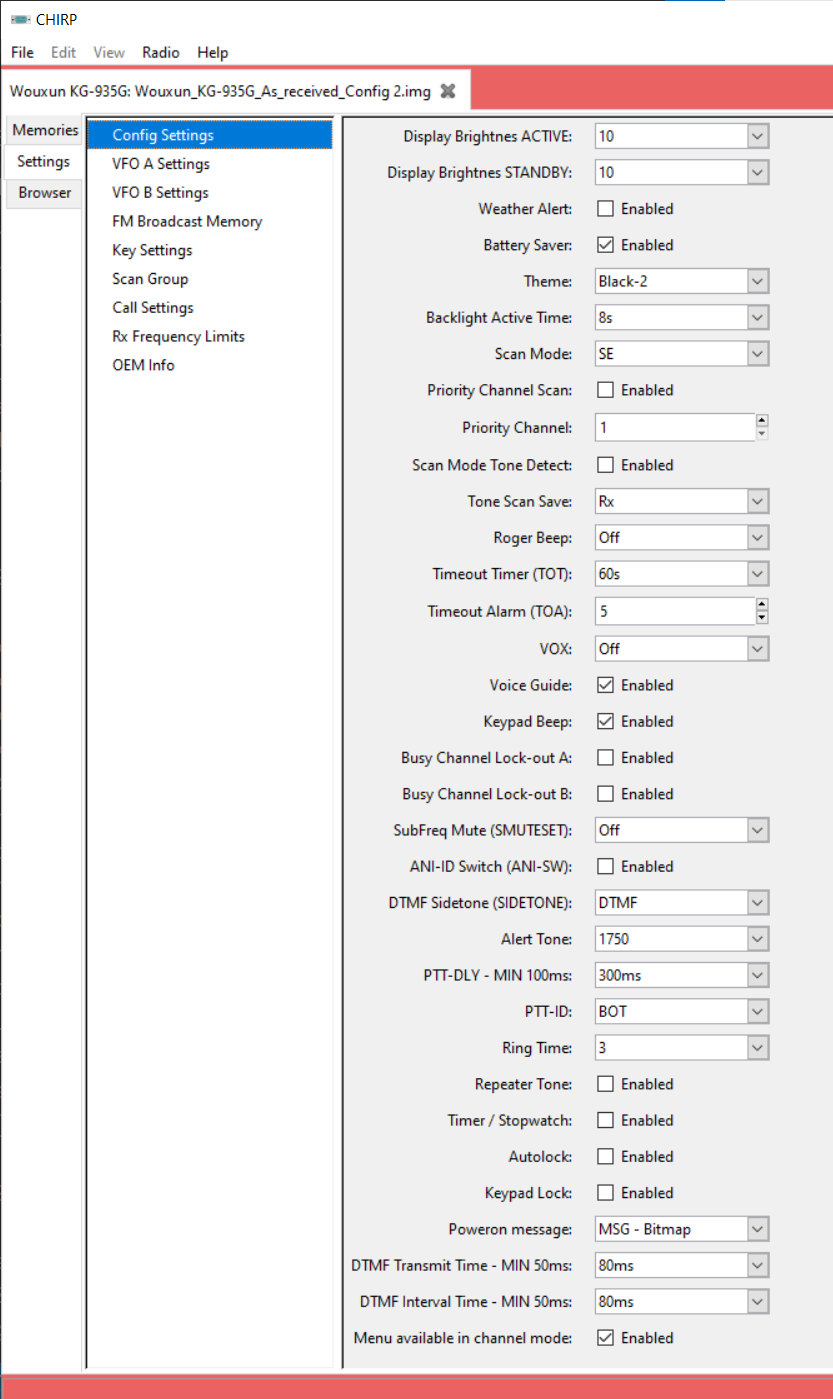 		Not Yet Implemented : NODE SW PASSWORD			RESET PASSWORD	VFO Settings A & B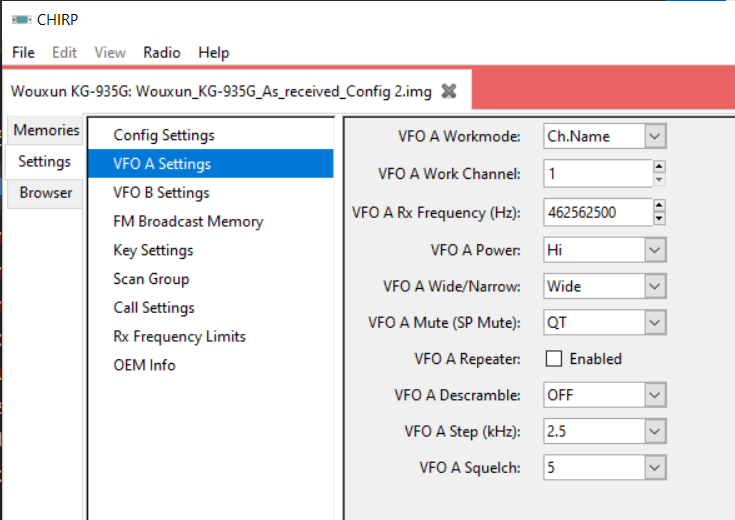 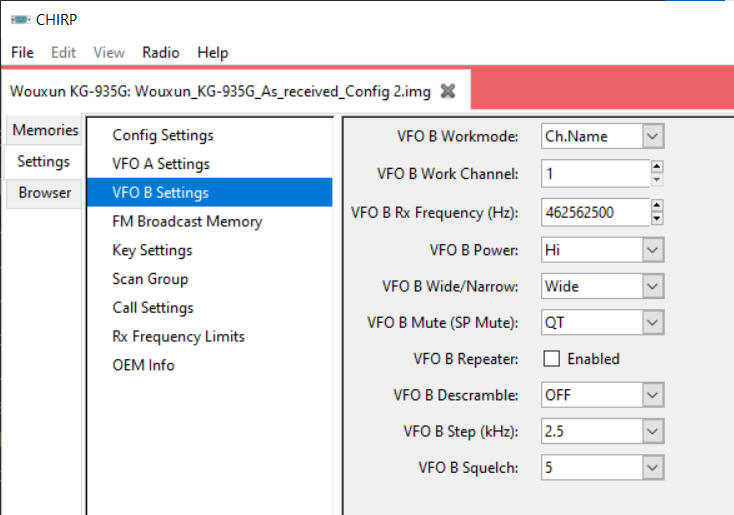 		Not Yet Implemented :			Rx/Tx CTCSS/DCS TonesCOMPANDER	FM Broadcast Memory 		All frequencies are in MHZ*10		EXAMPLE 760 =76.0 MHZ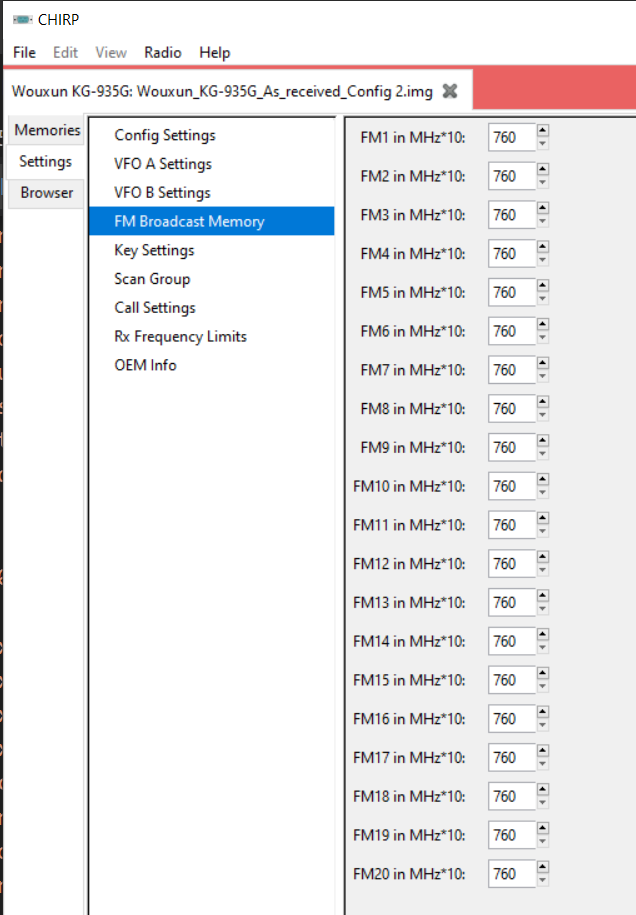 KEY settings: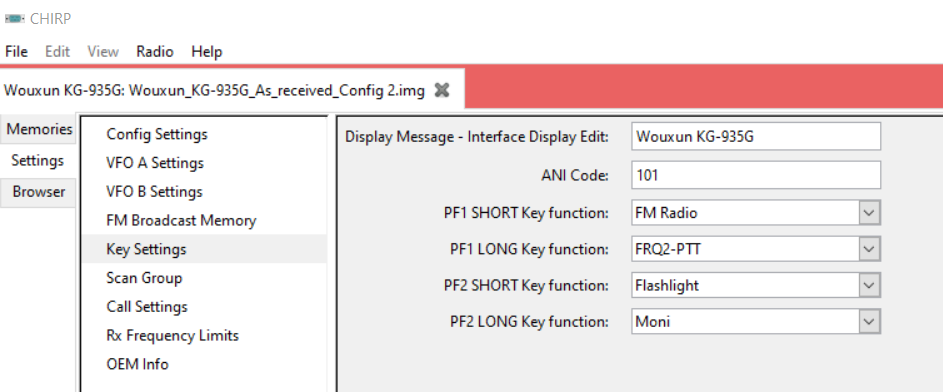 SCAN Group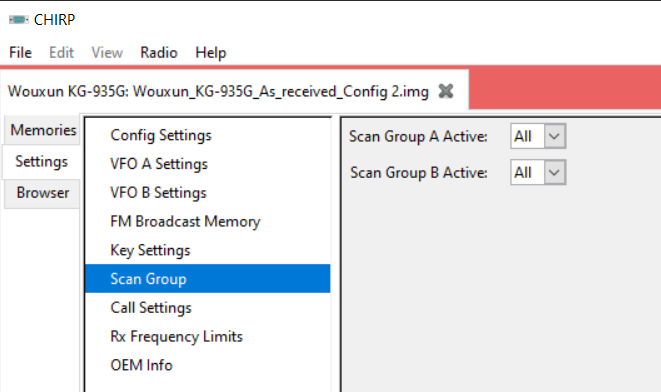 		Not Yet Implemented :			SCAN A & B Upper / Lower limits for each group	Call Settings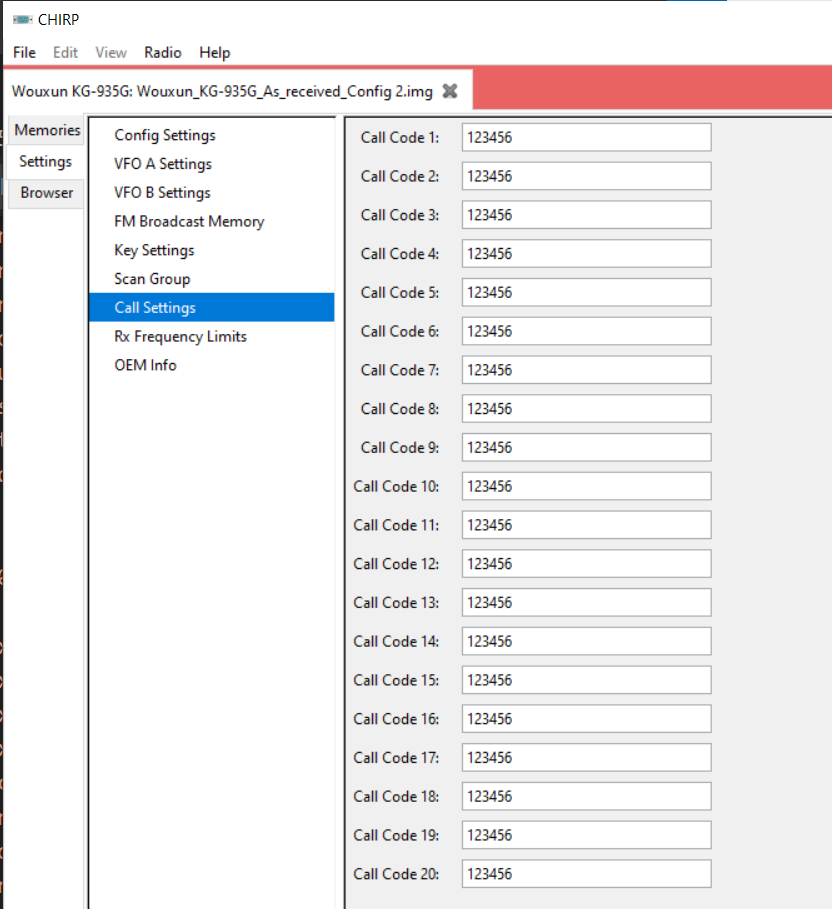 		Not Yet Implemented :  			Call NamesTHE FOLLOWING ARE NOT CHANGED BY WOUXUN KG935G FACTORY PROGRAMMING SW OR FACTORY RESETRx Frequency Limits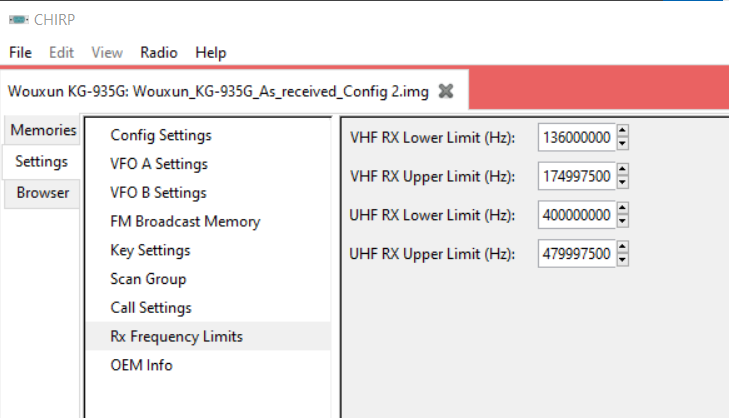 		NOT IMPLEMENTED 		Tx Freq Limits since they do not appear to do anything.	OEM Info 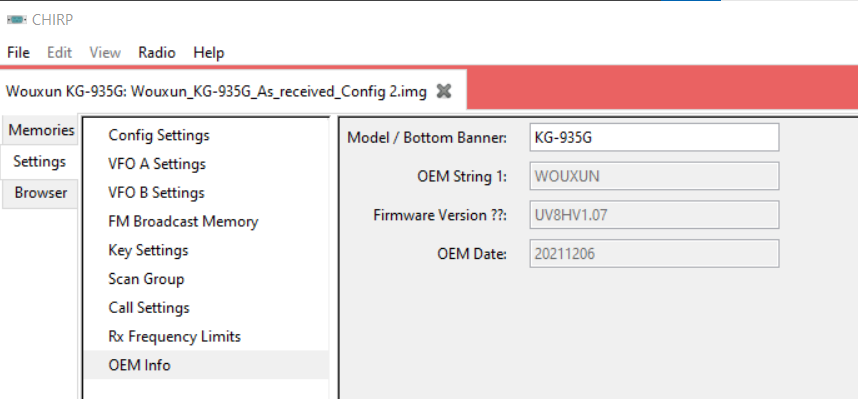 UPLOAD/DOWNLOAD APPEAR TO BE WORKING AS EXPECTED – READ FROM RADIO AND SAVE A COPY OF YOUR RADIO SETTINGS WITH WOUXUN CPS SOFTWARE BEFORE USING CHIRP.UPLOAD FROM RADIO WITH CHIRP AND SAVE FILE BEFORE MODIFYING SETTINGS WITH CHIRP.This allows you to recover your radio if any issues are encountered especially since some settings like
	OEM INFO are not updated by the WOUXUN CPS Software or restored by a FACTORY RESET.ERROR CHECKING IS NOT DONE ON VALUES ENTERED WHEN USING THE BROWSER TABINCORRECT/ILLEGAL/OUT OF RANGE VALUES MAY CAUSE UNDESIRED OPERATIONCHANNEL SETTINGS ARE ON THE MEMORIES TAB – READ THE CHIRP DOCUMENTATION FOR PROPER USESettings marked as “unknown” in CHIRP may or may not be used by the radio - changing these values may do nothing or may cause malfunctions – THEY HAVE NOT BEEN TESTEDTo run CHIRP:Open ApplicationEnable Developer Functions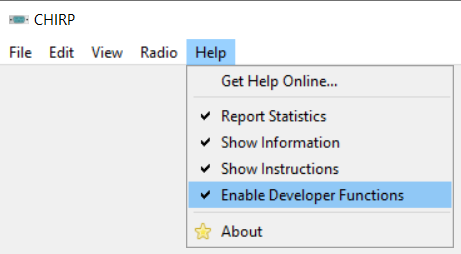 Load Module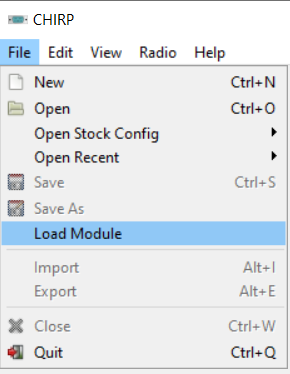 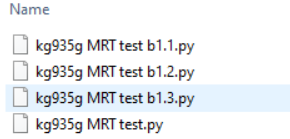 Select kg935g MRT test b1.4.py  from the location on you computer where you stored the beta test fileCHIRP Background should turn red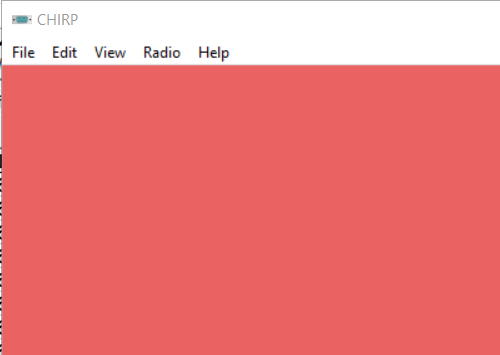 Download from Radio to view your current settings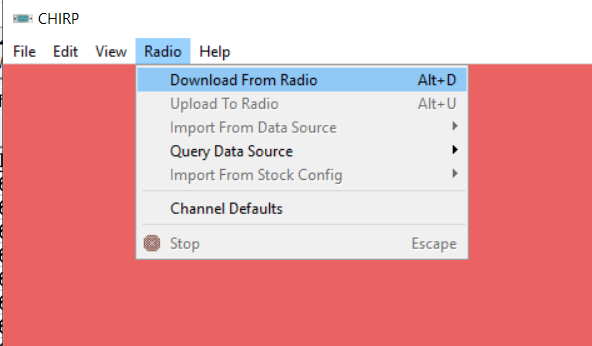 Select the appropriate COM PORT for your computer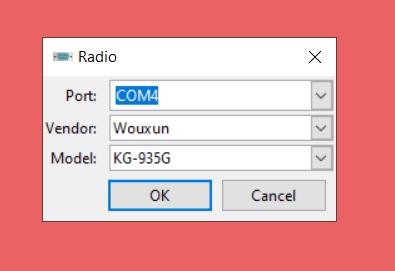 Select WOUXUNSelect KG-935GRead the experimental driver warnings.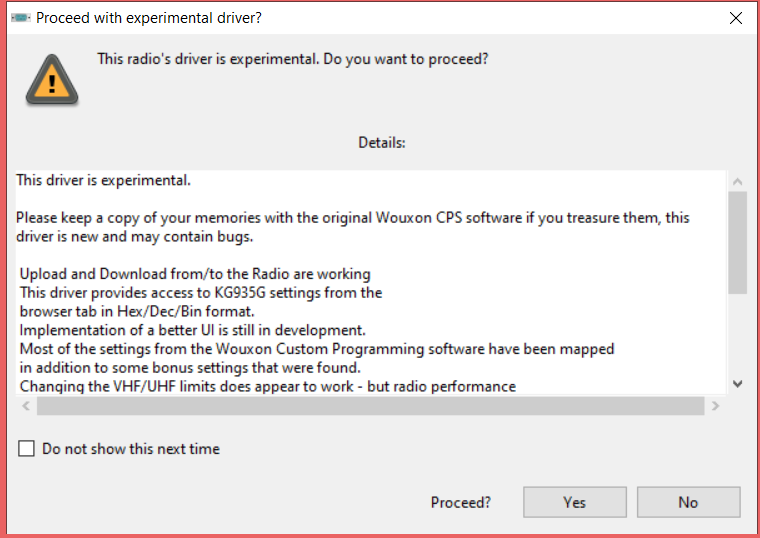 Confirm desire to proceed.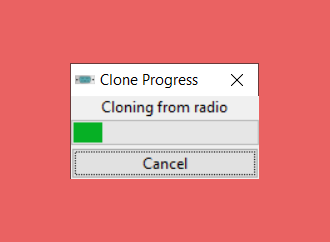 BROWSER TAB UTILIZES HEX/DEC/BIN/CHAR FORMATS AND DOES NOT TRANSLATE VALUES TO HUMAN READABLE MEANINGS – SEE THE TABLE BELOW FOR A CONVERSION GUIDESome parameters have had their names modified since b1.3 release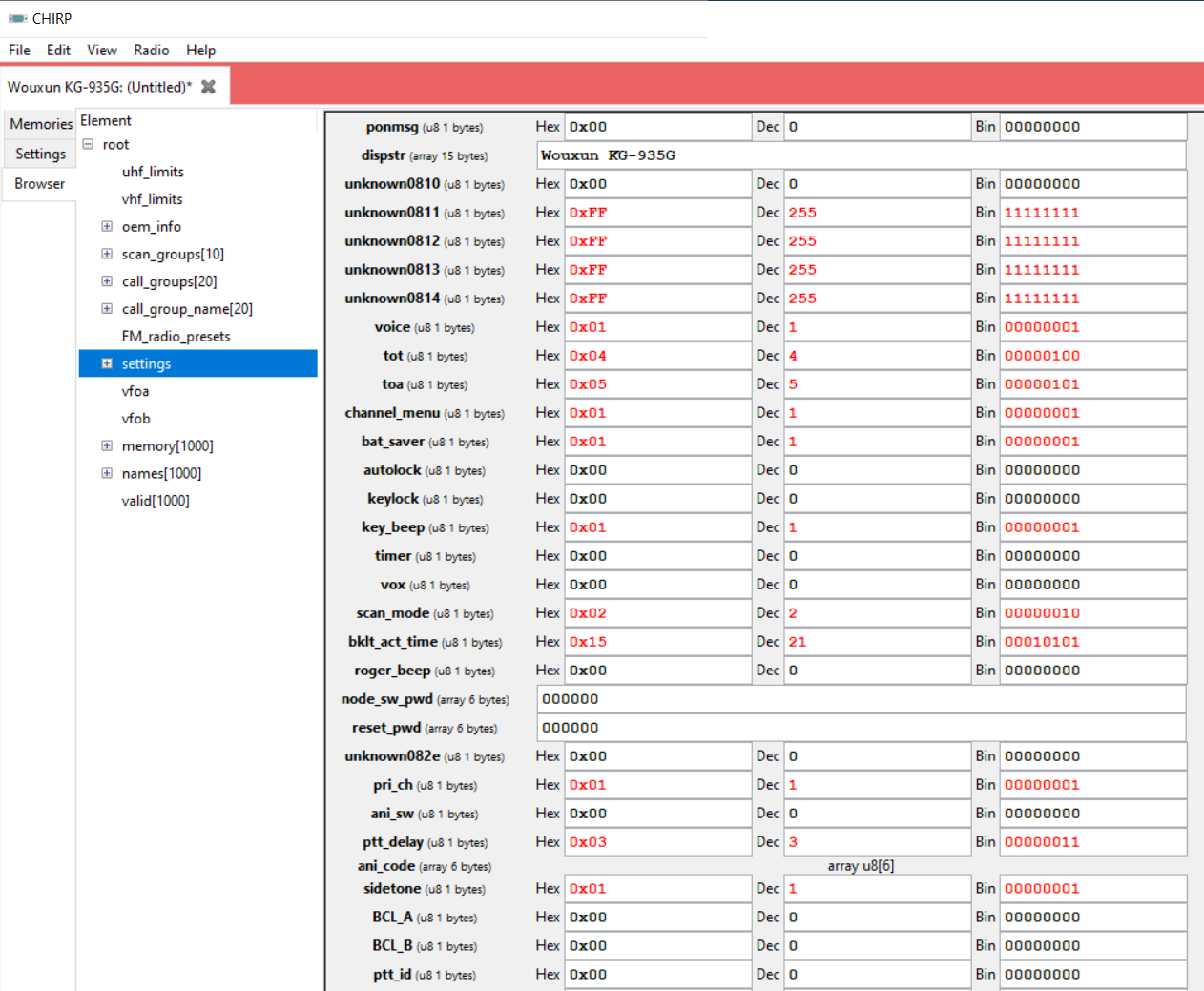 Configuration SettingsConfiguration SettingsSetting NameVALUESDspBrtAct (Display Bright Act)0x00=0d=Off 0x01=1d=1...0x0a=10d=10  DO NOT USE 0x00 or screen will be off while in Active mode  WOUXUN CPS blocks 0 Value for Active BrightnessDspBrtSby (Display Bright Sby)0x00=0d=Off 0x01=1d=1...0x0a=10d=10wxalert (wx-alert)0x00=OFF 0x01=ONpower_save (Bat-Saver)0=OFF 1=ONTheme (Theme)0x00=White-1 0x01=White-2 0x02=Black-1 0x03=Black-2backlight (Backlight Active Time)0=ON1-20 decimal =  Value in seconds.  5=5s21 decimal = OFFscan_rev (Scan-Mode)0=TO 1=CO 2=SEprich_sw (Pri Channel Scan)0=OFF 1=ONpri_ch (Pri Channel)Channel # in dec converted to Hex ch10 = 10d =0x0ascan_det (Scan Mode Tone Detect)0=OFF 1=ONToneScnSave (Tone Scan Save)0=RX 1=TX 2=TX/RXRoger_Beep0=OFF 1=BOT 2=EOT 3=BOTHtimeout#seconds/15 in Hex  Example: 840sec/15 = 56dec or 0x38 hexMAX 900stoalarm  0=OFF decimal value in seconds MAX 10VOX0=OFF 0x01=01d=1Level ... 0x0A=10d=10LevelVOICE  0=OFF 1=ON BEEP0=OFF 1=ONBCL_A (Busy Lock-A)0=OFF 1=ONBCL_B (Busy Lock-B)0=OFF 1=ONsmuteset0=OFF 1=Tx 2=Rx 3=Tx/Rxani_SW0=OFF 1=ONdtmf_st0=OFF 1=DTMF 2=ANI 3=DTMF+ANIalert0=1750Hz 1=2100Hz 2=1000Hz 3=1450HzPTT_delay (PTT-DLY)#ms/100 in decimal – Example: 3000ms/100=30d=0x1Eptt_id (PTT-ID)0=BOT 1=EOT 2=BOTHRing_time0=OFF 1-10 decimal = #secondsrpt_tone0=OFF 1=ONstopwatch0=OFF 1=ONAutolock0=OFF 1=ONKeylock (Key Lock)0=OFF 1=ONPonmsg (Power On Message)0=MSG 1=Batt-Vdtmf_tx_timetime in ms/10 = dec example:  190ms/10 = 19dec = 0x13hexMINIMUM of 50ms increments of 10ms MAX 500msdtmf_intervaltime in ms/10 = dec example:  190ms/10 = 19dec = 0x13hexMINIMUM of 50ms increments of 10ms MAX 500mschannel_menu (menu available in CH Mode)0=OFF 1=ONnode_sw_pwdMUST BE 6 numeric digits - no lettersreset_pwdMUST BE 6 numeric digits - no lettersScnGrpA_Act0=ALL 0x01-0x0A or 1-10dec = Group 1-10ScnGrpB_Act0=ALL 0x01-0x0A or 1-10dec = Group 1-10TDR_single_mode0= dual receive 1=single receivemain_band0=A  1=BKey SettingsKey SettingsDispStr (Interface Display Edit)Custom Top banner 15 characters maxAni_code (ANI-EDIT) 1-6 digit code enter each digit in one boxpf1_shrt (PF1 Short)0=undef 1=scan 2=Flashlight 3=Alarm 4=SOS 5=FM Radio 6=Moni 7=Strobe 8=Weather 9=Tlk A 10=Reverse 11=CTC Scan 12=DCS Scan13=BRTDecimal valuespf1_long (PF1 Long)  0=undef 1=Frq2-PTT 2=Selec Call 3=Scan 4=Flashlight 5=Alarm 6=SOS 7=FM Radio 8=MONI 9=Strobe 10=Weather 11=Tlk A 12=Reverse 13=CTC Scan 14=DCS Scan 15=BRTDecimal valuespf2_shrt (PF2 Short)pf2_shrt (PF2 Short)0=undef 1=scan 2=Flashlight 3=Alarm 4=SOS 5=FM Radio 6=Moni 7=Strobe 8=Weather 9=Tlk A 10=Reverse 11=CTC Scan 12=DCS Scan13=BRTDecimal valuespf2_long (PF2 Long)  pf2_long (PF2 Long)  0=undef 1=Frq2-PTT 2=Selec Call 3=Scan 4=Flashlight 5=Alarm 6=SOS 7=FM Radio 8=MONI 9=Strobe 10=Weather 11=Tlk A 12=Reverse 13=CTC Scan 14=DCS Scan 15=BRTDecimal valuesFM BROADCAST MEMORIESFM BROADCAST MEMORIESFM BROADCAST MEMORIESFM_Radio(1-20) (FM Broadcast Memory Ch)desired FM Freq(MHz)*10 = dec => Hex  example: 101.1FM = 1011d = 0x3f3desired FM Freq(MHz)*10 = dec => Hex  example: 101.1FM = 1011d = 0x3f3SCAN GROUPSCAN GROUPSCAN GROUPUpper(0-9)Upper Range CH# of scan group in decimalUpper Range CH# of scan group in decimalLower(0-9)Lower Range CH# of scan group in decimalLower Range CH# of scan group in decimal            Paired with ScnGrpA_Act and ScnGrpB_Act            Paired with ScnGrpA_Act and ScnGrpB_Act            Paired with ScnGrpA_Act and ScnGrpB_ActVFO SettingsVFO Settingsrxfreqdec value*10 = Hz  example:  46256250 dec = 462,562,500Hz or 462.562500 MHzwork_mode_a0=VFO 1=ChNumber 2=CHFreq 3=CHNamework_mode_b0=VFO 1=ChNumber 2=CHFreq 3=CHNamework_ch_aChannel # in decwork_ch_bChannel # in decVFO_repeater_a  0=OFF 1=ONVFO_repeater_b0=OFF 1=ONcompander0=OFF 1=ONmute_mode0=QT 1=QT+DTMF 2=QT*DTMFstep0=2.5k1=5k 2=6.25k 3=10k 4=12.5k 5=25k 6=50k 7=100kiswide0=Narrowband 1=Widebandsquelch0-9 decimal = squelch level 0-9rxtone0x8xxx = CTCSS where xxx = CTCSS Tone freq*10 in decimal converted to hex              156.7*10 = 1567 dec -> 61Fhex --> 0x861F0x6yyy = DCS DI polarity where yyy = DCS tone # in octal converted to hex    DI712 = 712o -> 1CA hex --> 0x61CA0x4zzz = DCS DN polarity where zzz = DCS tone # in octal converted to hex    DN712 = 712o -> 1CA hex --> 0x41CANOTE: Chirp Uses N for n DCS Tones and R for i DCS TonesTxtone0x8xxx = CTCSS where xxx = CTCSS Tone freq*10 in decimal converted to hex              156.7*10 = 1567 dec -> 61Fhex --> 0x861F0x6yyy = DCS DI polarity where yyy = DCS tone # in octal converted to hex    DI712 = 712o -> 1CA hex --> 0x61CA0x4zzz = DCS DN polarity where zzz = DCS tone # in octal converted to hex    DN712 = 712o -> 1CA hex --> 0x41CANOTE: Chirp Uses N for n DCS Tones and R for i DCS TonesOEMINFO (does not appear to be reset with FACTORY RESET eg. RESET ALL)OEMINFO (does not appear to be reset with FACTORY RESET eg. RESET ALL)Oem1Manufacturer NameOem2Possible firmware version – does not appear to save when changedDatePossible build date of radio – no reason to change but does save if changedMODELbottom banner text displayed when in single channel display mode - Customizable 8 Characters MAX.Uhf_limitsVhf_limits Tx_start Tx_stop Rx_start Rx_stopUse at your own risk – May cause undesired operation/damage/void warrantyReceive Start/Stop              -- Expands ability to select a freq in the specified freq range
              --performance/reception of extended ranges not tested 
              --total allowable range appears to be 10Mhz to 999.99999Mhz Specifying <10Mhz appears to force a double reset after write to radio and use of default values Transmit start/stop -- Appears to have no effect as radio appears to only transmits on valid GMRS frequencies due to firmware restrictions.